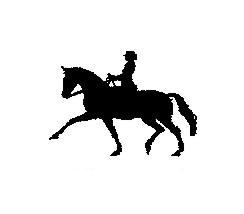 Ballarat Adult Riding Club Inc.OFFICIAL HRCAVDRESSAGEJACKPOTSaturday 21st January  2023Tests  are the same as those for the First Round of the Golden Spurs Dressage Series hosted by Ballarat ARC Inc.. September 2020 HRCAV dressage tests to be used.LEVEL 4 & 5 COMBINATIONS ASSESSED PRIOR 1ST JULY 2020 MUST UPDATE PERFORMANCE CARD POINTS:https://hrcav.com.au/directions-for-converting-card-points/VENUE:		Woady Yaloak Equestrian Centre, 5 Lords Road, Smythesdale			(Vic Roads Ref page 260 H10)Close of Entries:	Friday 6th January  2023Entry Fees:		$65.00 - Jackpot (Includes $10.00 - Facility Fee per horse per day)			$30.00 - Per Single Additional test at next higher Level (if already entered for JP)Camping Fee: $15.00 payable with entry fee per vehicle/campYard Booking Fee: $10.00 payable with entry fee. (To ensure getting a yard if available).Entries:	             To be submitted online at www.eventsecretary.com.auEnquiries:		To: office@eventsecretary.com.au Karen 0407 433 956Draw:	Will be published on www.eventsecretary.com.auScratchings:		0407 433 956Photographer:           Felicity Clay (To be confirmed).Conditions of Entry: This event is subject to current Covid Restrictions https://hrcav.com.au/covid-19-latest-information/This competition will be run under HRCAV Rules and Regulations.Competitors must ride at their assessed level and may also choose to ride at the next level above.Prizes as per Event Rule 25.Membership and Performance Cards must be presented before competing.Competitors must provide their own back/bridle/saddlecloth numbers.Competitors must present to gear check 20 minutes prior to first dressage test.Protests must be lodged within 30mins of posting interim scores & must be accompanied by $20.00.No secondary protests may be entered into.  The decision of the Ground Jury is final.No refunds will be issued unless a valid Veterinary or Doctor’s Certificate is provided within 14 days of the completion of the event.An ambulance will be called if an incident occurs, no questions asked.Ballarat ARC Inc. accepts no responsibility for any injury, damage or loss to any competitor, spectator, horse, equipment or property.Please leave your dogs at home.  DOGS ARE NOT PERMITTED ON THE GROUNDSCatering Available On the DayAdvancedLevel 1Level 2Level 3Level 3Level 4Level 5A21.22.22.23.24.25.2A41.42.42.43.44.45.4